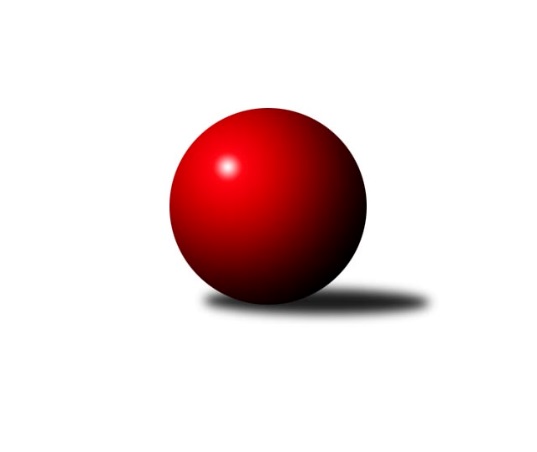 Č.2Ročník 2021/2022	23.5.2024 Meziokresní přebor ČB-ČK B 4 členné  2021/2022Statistika 2. kolaTabulka družstev:		družstvo	záp	výh	rem	proh	skore	sety	průměr	body	plné	dorážka	chyby	1.	TJ Sokol Nové Hrady D	6	6	0	0	31.0 : 5.0 	(38.0 : 10.0)	1538	12	1093	445	38.7	2.	Kuželky Borovany E	6	3	0	3	17.0 : 19.0 	(22.5 : 25.5)	1295	6	961	335	64.7	3.	Kuželky Borovany D	6	2	0	4	14.5 : 21.5 	(18.0 : 30.0)	1422	4	1031	391	54.2	4.	TJ Nová Ves B	6	1	0	5	9.5 : 26.5 	(17.5 : 30.5)	1384	2	1003	381	65Tabulka doma:		družstvo	záp	výh	rem	proh	skore	sety	průměr	body	maximum	minimum	1.	TJ Sokol Nové Hrady D	3	3	0	0	16.0 : 2.0 	(18.5 : 5.5)	1564	6	1605	1489	2.	Kuželky Borovany E	3	2	0	1	11.0 : 7.0 	(14.5 : 9.5)	1463	4	1491	1414	3.	Kuželky Borovany D	4	2	0	2	11.5 : 12.5 	(12.0 : 20.0)	1381	4	1435	1332	4.	TJ Nová Ves B	2	1	0	1	5.0 : 7.0 	(6.0 : 10.0)	1399	2	1418	1379Tabulka venku:		družstvo	záp	výh	rem	proh	skore	sety	průměr	body	maximum	minimum	1.	TJ Sokol Nové Hrady D	3	3	0	0	15.0 : 3.0 	(19.5 : 4.5)	1524	6	1569	1450	2.	Kuželky Borovany E	3	1	0	2	6.0 : 12.0 	(8.0 : 16.0)	1287	2	1430	1145	3.	Kuželky Borovany D	2	0	0	2	3.0 : 9.0 	(6.0 : 10.0)	1434	0	1458	1410	4.	TJ Nová Ves B	4	0	0	4	4.5 : 19.5 	(11.5 : 20.5)	1377	0	1446	1245Tabulka podzimní části:		družstvo	záp	výh	rem	proh	skore	sety	průměr	body	doma	venku	1.	TJ Sokol Nové Hrady D	5	5	0	0	27.0 : 3.0 	(33.5 : 6.5)	1528	10 	3 	0 	0 	2 	0 	0	2.	Kuželky Borovany E	5	3	0	2	15.0 : 15.0 	(19.0 : 21.0)	1292	6 	2 	0 	0 	1 	0 	2	3.	Kuželky Borovany D	6	2	0	4	14.5 : 21.5 	(18.0 : 30.0)	1422	4 	2 	0 	2 	0 	0 	2	4.	TJ Nová Ves B	6	1	0	5	9.5 : 26.5 	(17.5 : 30.5)	1384	2 	1 	0 	1 	0 	0 	4Tabulka jarní části:		družstvo	záp	výh	rem	proh	skore	sety	průměr	body	doma	venku	1.	TJ Sokol Nové Hrady D	1	1	0	0	4.0 : 2.0 	(4.5 : 3.5)	1509	2 	0 	0 	0 	1 	0 	0 	2.	TJ Nová Ves B	0	0	0	0	0.0 : 0.0 	(0.0 : 0.0)	0	0 	0 	0 	0 	0 	0 	0 	3.	Kuželky Borovany D	0	0	0	0	0.0 : 0.0 	(0.0 : 0.0)	0	0 	0 	0 	0 	0 	0 	0 	4.	Kuželky Borovany E	1	0	0	1	2.0 : 4.0 	(3.5 : 4.5)	1485	0 	0 	0 	1 	0 	0 	0 Zisk bodů pro družstvo:		jméno hráče	družstvo	body	zápasy	v %	dílčí body	sety	v %	1.	Josef Malík 	Kuželky Borovany E 	5	/	6	(83%)	8	/	12	(67%)	2.	Milan Churavý 	TJ Nová Ves B 	4	/	4	(100%)	6	/	8	(75%)	3.	Tomáš Balko 	TJ Sokol Nové Hrady D 	4	/	5	(80%)	8	/	10	(80%)	4.	Daniel Krejčí 	Kuželky Borovany D 	4	/	5	(80%)	6	/	10	(60%)	5.	Lukáš Prokeš 	TJ Sokol Nové Hrady D 	4	/	6	(67%)	8	/	12	(67%)	6.	Lenka Vajdová 	TJ Sokol Nové Hrady D 	3	/	3	(100%)	6	/	6	(100%)	7.	Adam Hanousek 	TJ Sokol Nové Hrady D 	3	/	4	(75%)	5	/	8	(63%)	8.	Vojtěch Frdlík 	Kuželky Borovany E 	3	/	5	(60%)	7	/	10	(70%)	9.	Karel Beleš 	Kuželky Borovany D 	3	/	6	(50%)	5	/	12	(42%)	10.	Milan Bednář 	TJ Nová Ves B 	2.5	/	4	(63%)	5	/	8	(63%)	11.	Blanka Cáplová 	TJ Sokol Nové Hrady D 	2	/	2	(100%)	4	/	4	(100%)	12.	Pavel Fritz 	TJ Sokol Nové Hrady D 	2	/	2	(100%)	4	/	4	(100%)	13.	Jaroslava Frdlíková 	Kuželky Borovany E 	2	/	3	(67%)	3.5	/	6	(58%)	14.	Josef Špulka 	Kuželky Borovany D 	2	/	5	(40%)	4	/	10	(40%)	15.	Stanislava Betuštiaková 	TJ Sokol Nové Hrady D 	1	/	2	(50%)	3	/	4	(75%)	16.	Iva Soukupová 	Kuželky Borovany E 	1	/	5	(20%)	3	/	10	(30%)	17.	Jan Bícha 	Kuželky Borovany D 	1	/	5	(20%)	1	/	10	(10%)	18.	František Vašíček 	TJ Nová Ves B 	1	/	6	(17%)	2	/	12	(17%)	19.	Milan Šimek 	Kuželky Borovany D 	0.5	/	2	(25%)	2	/	4	(50%)	20.	Marie Dvořáková 	Kuželky Borovany E 	0	/	1	(0%)	0	/	2	(0%)	21.	Ondřej Plzák 	Kuželky Borovany D 	0	/	1	(0%)	0	/	2	(0%)	22.	Nikola Zahálková 	Kuželky Borovany E 	0	/	2	(0%)	1	/	4	(25%)	23.	Radomil Dvořák 	Kuželky Borovany E 	0	/	2	(0%)	0	/	4	(0%)	24.	Květa Jarathová 	TJ Nová Ves B 	0	/	4	(0%)	0	/	8	(0%)	25.	Ladislav Staněk 	TJ Nová Ves B 	0	/	6	(0%)	4.5	/	12	(38%)Průměry na kuželnách:		kuželna	průměr	plné	dorážka	chyby	výkon na hráče	1.	Nové Hrady, 1-4	1473	1056	417	23.5	(368.4)	2.	Borovany, 1-2	1420	1033	387	59.7	(355.1)Nejlepší výkony na kuželnách:Nové Hrady, 1-4TJ Sokol Nové Hrady D	1489	1. kolo	Daniel Krejčí 	Kuželky Borovany D	412	1. koloKuželky Borovany D	1458	1. kolo	Tomáš Balko 	TJ Sokol Nové Hrady D	412	1. kolo		. kolo	Pavel Fritz 	TJ Sokol Nové Hrady D	368	1. kolo		. kolo	Adam Hanousek 	TJ Sokol Nové Hrady D	365	1. kolo		. kolo	Josef Špulka 	Kuželky Borovany D	359	1. kolo		. kolo	Lukáš Prokeš 	TJ Sokol Nové Hrady D	344	1. kolo		. kolo	Jan Bícha 	Kuželky Borovany D	344	1. kolo		. kolo	Karel Beleš 	Kuželky Borovany D	343	1. koloBorovany, 1-2TJ Sokol Nové Hrady D	1509	2. kolo	Lenka Vajdová 	TJ Sokol Nové Hrady D	414	2. koloKuželky Borovany E	1485	2. kolo	Milan Churavý 	TJ Nová Ves B	407	2. koloKuželky Borovany D	1435	2. kolo	Josef Malík 	Kuželky Borovany E	397	2. koloTJ Nová Ves B	1427	2. kolo	Milan Bednář 	TJ Nová Ves B	394	2. koloKuželky Borovany E	1414	1. kolo	Vojtěch Frdlík 	Kuželky Borovany E	389	2. koloTJ Nová Ves B	1253	1. kolo	Jaroslava Frdlíková 	Kuželky Borovany E	384	1. kolo		. kolo	Josef Špulka 	Kuželky Borovany D	379	2. kolo		. kolo	Daniel Krejčí 	Kuželky Borovany D	374	2. kolo		. kolo	Tomáš Balko 	TJ Sokol Nové Hrady D	369	2. kolo		. kolo	Adam Hanousek 	TJ Sokol Nové Hrady D	365	2. koloČetnost výsledků:	5.0 : 1.0	2x	4.0 : 2.0	1x	2.0 : 4.0	1x